Jadłospis  konsultowany z dietetykiem  Centrum Dietetycznego Naturhouse TOMAX”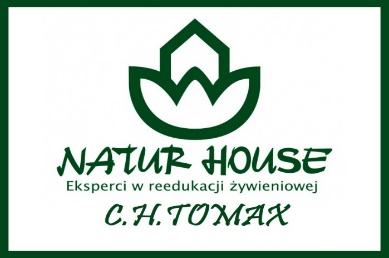 I DZIEŃ DEKADY – 18.03.2024 r.PONIEDZIAŁEKŚniadanie:Płatki miodowe. Kanapka[mąka pszenna, drożdże, woda, sól], z masłem śmietankowym 5g[ śmietanka, masło, serwatka w proszku, emulgator E471, sól (0,1%), barwnik E160a: Beta-karoten, aromat. Zawartość tłuszczu mlecznego 61%],  z serem żółtym 15g[mleko krowie pasteryzowane, stabilizator- chlorek wapnia, podpuszczka mikrobiologiczna, kultury bakterii mlekowych, barwnik – annato, substancja konserwująca – azotan sodu, sól], papryką czerwoną 20g, na liściu sałaty 5g. Przekąska: jabłko 50g, woda niegazowana.Alergeny: seler, gluten, mleko, gorczyca, sezamObiad: Zupa brokułowa (udko z kurczaka 20g, marchew 30g, pietruszka korzeń 20g, seler korzeń 10g, por 10g 30g, brokuł 40g, ziemniaki 40g, śmietana 18%[śmietana, stabilizator: skrobia modyfikowana kukurydziana, żelatyna wieprzowa]). Kluski leniwe(mąka pszenna 25g, jajko 10g, ser twarogowy półtłusty 60g, masło 3g[śmietanka, masło, serwatka w proszku, emulgator E471, sól (0,1%), barwnik E160a: Beta-karoten, aromat. Zawartość tłuszczu mlecznego 61%], bułka tarta 5g, cukier 10g, cynamon 4g). Sok jabłko-gruszka 150ml, woda niegazowana 150ml.Alergeny: gluten, gorczyca, nasiona sezamu, mleko, seler, jajo.Podwieczorek:Chleb żytni 35g[mąka żytnia, zakwas(żytnia mąka, woda), woda, sól], z masłem śmietanlowym 5g[śmietanka, masło, serwatka w proszku, emulgator E471, sól (0,1%), barwnik E160a: Beta-karoten, aromat. Zawartość tłuszczu mlecznego 61%], z polędwicą drobiową 15g[woda, filet z kurczaka 36%, skrobia, skórki wieprzowe 5%, białko sojowe, sól, substancje zagęszczające(karagen, konjak), maltodekstryna, glukoza, stabilizatory(trifosforany, octany sodu), wzmacniacz smaku, (glutaminian monosodowy), aromaty, przeciwutleniacz(izoskominian sodu), substancja konserwująca: (azotyn sodu). Osłonka niejadalna. Produkt może zawierać: zboża zawierające gluten, jaja, białka mleka (z laktozą), orzeszki ziemne, seler, gorczycę, sezam], z pomidorem 20g i ze szczypiorkiem 5g na liściu sałaty 5g. Mleko 2,00%150ml. Melon żółty 40g.Alergeny: gluten, mleko, seler, gorczyca, sezam„Jadłospis  konsultowany z dietetykiem  Centrum Dietetycznego Naturhouse TOMAX”II DZIEŃ DEKADY – 19.03.2024 r.		WTOREKŚniadanie:Kanapka 35g[mąka pszenna, drożdże, woda, sól], z masłem śmietankowym 5g[śmietanka, masło, serwatka w proszku, emulgator E471, sól (0,1%), barwnik E160a: Beta-karoten, aromat. Zawartość tłuszczu mlecznego 61%], z twarogiem sernikowym 25g(twaróg sernikowy 25g[mleko, kultury bakterii mlekowych], jogurt naturalny 25g[mleko, odtłuszczone mleko w proszku, białka mleka, żywe kultury bakterii jogurtowych.]. Kakao z miodem 150ml[mleko 2,00% 200 ml, kakao 5g[to proszek powstały ze zmielonym nasion owoców kakaowca], miód 3g).Przekąska: gruszka 80gAlergeny: gluten, mleko, soja.Obiad:Ryżanka(udko z kurczaka 20g, marchew 30g, pietruszka korzeń 20g, seler korzeń 10g, por 10g, koper 2g, ryż biały 30g). Bryzol z kurczaka( pierś z kurczaka 60g, olej rzepakowy 10g[100% rafinowany olej rzepakowy z pierwszego tłoczenia, filtrowany na zimno], jajko1/4, mąka pszenna 3g). Surówka z selera, z rodzynkami, z jabłkiem i jogurtem(seler 20g, rodzynki 10g, jabłko 30g, jogurt grecki 10g[mleko, śmietanka, żywe kultury bakterii jogurtowych (streptococcus thermophilus i Lactobacillus delbrueckii subsp. Bulgaricus) oraz L. Acidophilus i Bifidobacterium lactis]). ziemniaki 50g. Herbata żurawina – granat 150ml[kwiat hibiskusa, jabłko, owoce czarnej porzeczki, owoce aronii, owoce żurawiny 10%, owoce maliny, owoce czarnego bzu, zagęszczony sok z aronii, skórka granatu 2%, aromaty naturalne].Alergeny: gluten, mleko, seler, jajo.Podwieczorek: Jogurt z owocami i słonecznikiem 150ml(banan 50g, gruszka 40g, jogurt naturalny 10g[mleko, odtłuszczone mleko w proszku, białka mleka, żywe kultury bakterii jogurtowych], słonecznik łuskany 20g[pestki słonecznika są również bogactwem witamin A, E, K, C, B1, B2, B3, B6, kwasu foliowego 
i kwasu pantotenowego, a także soli mineralnych: wapnia, żelaza, magnezu, fosforu, potasu, sodu, cynku, miedzi, manganu, selenu, fitosteroli]). Ciastko z morelą 30g[mąka pszenna, pełnoziarniste płatki owsiane 26%, owoce suszone 21% (rodzynki :rodzynki, olej kokosowy; daktyle: daktyle, mąka ryżowa; brzoskwinia, morela 2%), olej słonecznikowy, inulina, skoncentrowany sok jabłkowy, substancja spulchniająca: węglany sodu (soda oczyszczona); oleje roślinne (bawełniany lub rzepakowy lub słonecznikowy), aromat. Może zawierać orzechy, mleko i soję]Alergeny: mleko, orzechy, słonecznik, soja.„Jadłospis  konsultowany z dietetykiem  Centrum Dietetycznego Naturhouse TOMAX”III DZIEŃ DEKADY- 20.03.2024 r.ŚRODAŚniadanie:Kanapki 35g[żytnio pszenny; mąka żytnia, pszenna zakwas żytni (mąka żytnia, woda), sól, woda mak lub sezam do posypki], z masłem śmietankowym 5g[śmietanka, masło, serwatka w proszku, emulgator E471, sól (0,1%), barwnik E160a: Beta-karoten, aromat. Zawartość tłuszczu mlecznego 61%], z kiełbasą krakowską suchą 20g[100g produktu wykonano z 104,0g mięsa wieprzowego, sól, izolat, białka sojowego, skrobia ryżowa, glukoza, błonnik roślinny pszenny (bezglutenowy), białko wieprzowe kolagenowe, przyprawy, ekstrakty przypraw, wzmacniacz smaku E 621, przeciw utleniacze E 316, substancja konserwująca E250, W osłonce niejadalnej], papryką czerwoną 10g i papryką zieloną 10g.  Mleko 2,00% 150ml, woda niegazowana.Przekąska: winogron zielony 60gAlergeny: mleko, gluten, soja, orzechy.Obiad: Zupa z białej kapusty zabielana śmietaną 18%(porcja rosołowa z kurczaka 30g, marchew 30g, pietruszka korzeń 30g, seler korzeń 30g, por 10g, ziemniaki 50g, biała kapusta 70g, śmietana 18%25g[śmietana, stabilizator: skrobia modyfikowana kukurydziana, żelatyna wieprzowa]). Spaghetti(łopatka mielona 60g, przecier pomidorowy 15g[przecier pomidorowy 100%], marchew 20g, pietruszka 20g, seler 20g, olej rzepakowy 3ml, czosnek 10g, cebula 10g, makaron spaghetti 30g[– Semolina z twardej pszenicy durum, woda]), surówka z ogórków kiszonych, marchewki i jabłka( ogórek kiszony 30g, marchewka tarta 15g, jabłko tarte 15g). Sok jabłko gruszka 150ml[sok jabłkowy NFC 50%, sok gruszkowy 50%], woda niegazowana.Alergeny: gluten, mleko, jaja, seler.Podwieczorek:Kanapki 35g[mąka pszenna, drożdże, woda, sól], z masłem śmietankowym5g[śmietanka, masło, serwatka w proszku, emulgator E471, sól (0,1%), barwnik E160a: Beta-karoten, aromat. Zawartość tłuszczu mlecznego 61%], z jajkiem na twardo 30g , i ze szczypiorkiem 15g. Kawa inka 
z miodem150ml( mleko 2,00% 150ml, kawa inka 5g[zboża 72% (jęczmień, żyto), cykoria, burak cukrowy – prażone], miód 3g) Alergeny: gluten, mleko, jaja. „Jadłospis  konsultowany z dietetykiem  Centrum Dietetycznego Naturhouse TOMAX”IV DZIEŃ DEKADY – 21.03.2024 r.CZWARTEKŚniadanie:Płatki śniadaniowe Corn Flakes na mleku( płatki śniadaniowe 12g[kasza kukurydziana 91%, cukier trzcinowy, sól morska, melasa trzcinowa. Produkt może zawierać gluten oraz śladowe ilości mleka oraz soi], mleko 2,00% 150 ml). Kanapka 50g[mąka żytnia, grahamka typ. 2000, zakwas(mąka żytnia, woda) woda, sól, otręby żytnie], z masłem śmietankowym 5g[śmietanka, masło, serwatka w proszku, emulgator E471, sól (0,1%), barwnik E160a: Beta-karoten, aromat. Zawartość tłuszczu mlecznego 61%], z kabanosem drobiowym 20g[mięso drobiowe (w tym mięso z indyka, mięso z kurczaka), mięso wieprzowe, tłuszcz wieprzowy, błonnik pszenny bezglutenowy, sól, przyprawy, ekstrakty przypraw, aromaty, cukier, przeciwutleniacz: askorbinian sodu, substancja konserwująca: azotyn sodu. osłonka jadalna - jelito baranie, barwnik: annato.], z pomidorem  20g, sałatą 10g i ogórkiem zielonym 20g, woda niegazowana.Przekąska: banan 60gAlergeny: gluten, mleko, seler, gorczyca, sezam.Obiad:Zupa krem z dyni zabielana jogurtem naturalnym z groszkiem ptysiowym(porcja rosołowa z kurczaka 30g, marchew 30g, pietruszka korzeń 30g, seler korzeń 30g, por 10g, dynia 70g, jogurt grecki 25g[mleko, śmietanka, żywe kultury bakterii jogurtowych (streptococcus thermophilus i Lactobacillus delbrueckii subsp. Bulgaricus) oraz L. Acidophilus i Bifidobacterium lactis], groszek ptysiowy 15g[ jaja świeże, mąka pszenna, tłuszcz cukierniczy [oleje roślinne (palmowy, rzepakowy) w zmiennych proporcjach, emulgator (mono- i diglicerydy kwasów tłuszczowych) , aromat], sól, substancje spulchniające: węglany sodu, difosforany. Produkt może zawierać: nasiona sezamu, mleko]). Gulasz wieprzowy(szynka bez kości 60g, cebula 10g, olej rzepakowy 3ml), surówka z kapusty pekińskiej 20g, papryka czerwona 10g,  papryka zielona 10g i z marchwi 10g, kasza bulgur 40g.  150ml.Alergeny: gluten, sezam, mleko, jaja, seler.Podwieczorek:Ciasto drożdżowe 38g[mąka pszenna(zawiera gluten), margaryna (oleje roślinne: palmowy 
i rzepakowy, tłuszcz roślinny palmowy całkowicie utwardzony, woda, emulatory: mono i di glicerydy kwasów tłuszczowych, oecytyny (z soi), sól 0,5%, regulator kwasowości: kwas cytrynowy, aromat, barwniki: annato, karoteny, witaminy: A,D,E), cukier, sól, jaja, barwnik(karoten 1% APO), drożdże, rodzynki, olej roślinny rzepakowy, skórka pomarańcza], z serkiem brzoskwiniowym 80g[ser twarogowy, cukier, brzoskwinie – 4%, syrop glukozowo-fruktozowy z pszenicy, skrobia modyfikowana kukurydziana, substancje zagęszczające: E415, pektyny, E401; regulatory kwasowości: E160c]. Mleko 2,00% 150ml. Jabłko 50gAlergeny: gluten, jaja, mleko„Jadłospis  konsultowany z dietetykiem  Centrum Dietetycznego Naturhouse TOMAX”V DZIEŃ DEKADY – 22.03.2024 r.PiątekŚniadanie:Kanapki 35g[mąka żytnia, zakwas(żytnia mąka, woda), woda, sól], z masłem śmietankowym 5g[śmietanka, masło, serwatka w proszku, emulgator E471, sól (0,1%), barwnik E160a: Beta-karoten, aromat. Zawartość tłuszczu mlecznego 61%], z polędwicą drobiową 20g[woda, filetz kurczaka 36%, skrobia, skórki wieprzowe 5%, białko sojowe, sól, substancje zagęszczające(karagen, konjak), maltodekstryna, glukoza, stabilizatory(trifosforany, octany sodu), wzmacniacz smaku, (glutaminian monosodowy), aromaty, przeciwutleniacz(izoskominian sodu), substancja konserwująca: (azotyn sodu). Osłonka niejadalna. Produkt może zawierać: zboża zawierające gluten, jaja, białka mleka (z laktozą), orzeszki ziemne, seler, gorczycę, sezam], z pomidorem 20g, z kolorową papryką( zielona 10g, czerwona 10g) na liściu sałaty 5g. Kakao 150ml(mleko 2,00% 150ml, kakao 5g[to proszek powstały ze zmielonym nasion owoców kakaowca]), woda  niegazowana.Przekąska: gruszka 50gAlergeny: gluten, mleko, seler, gorczyca, sezamObiad:Kapuśniak( żeberka wieprzowe 20g, ziemniaki 50g, marchew 30g, pietruszka korzeń 20g, seler korzeń 20g, por 10g, kapusta kiszona 60g). Ryba po grecku( Miruna bez skóry 60g, marchew 30g, pietruszka 20g, seler korzeń 20g, por 10g, przecier pomidorowy 15g[przecier pomidorowy 100%] , olej rzepakowy 3ml[100% rafinowany olej rzepakowy z pierwszego tłoczenia, filtrowany na zimno], mąka pszenna3g, jajo 1/2). Ryż paraboliczny 35g. Sok jabłkowo gruszkowy 150ml[sok jabłkowy NFC 50%, sok gruszkowy 50%], woda niegazowana.Alergeny: mleko, ryba, seler, bazylia: gluten, jaja, soja, gorczyca, orzeszki ziemne, sezamPodwieczorek:Kisiel o smaku wiśniowym 150ml[skrobia zaiemniaczana, regulator kwasowości: kwas cytrynowy; barwnik: antocyjany; aromat, witamina C, suszony koncentrat z wiśni 0,1%. Produkt może zawierać gluten, jaja, mleko, soję] Ciasteczka owsiane kokosowe podlane czekoladą 38g[produkty pochodzące 
z pełnoziarnistego owsa 42,4% (płatki owsiane, mąka owsiana), czekolada 21% (miazga kakaowa, cukier, tłuszcz kakaowy, emulgator: lecytyny (z soi); aromat), tłuszcz palmowy nieutwardzony, wiórki kokosowe 10,3%, nierafinowany cukier trzcinowy, syrop glukozowy 3,4%, substancje spulchniające: węglany sodu (soda oczyszczona), sól morska, melasa trzcinowa, aromat, pozyskiwany z kontrolowanych plantacji palm olejowych, które nie zagrażają lasom tropikalnym i ich mieszkańcom]. Mleko 2,00% 150ml. Jabłko truskawka crispy 50g[jabłko, suszony zagęszczony sok truskawkowy, zagęszczony sok truskawkowy, 
Do wyprodukowania 100 g produktu gotowego użyto 1000 g świeżych jabłek; 8,6 g suszonego zagęszczonego soku truskawkowego; 2 g zagęszczonego soku truskawkowego].Alergeny: gluten, jaja, mleko,, soja, orzechy„Jadłospis  konsultowany z dietetykiem  Centrum Dietetycznego Naturhouse TOMAX”VI DZIEŃ DEKADY – 25.03.2024Poniedziałek:Śniadanie:Kanapka 40g[mąka pszenna, drożdże, woda, sól], z masłem śmietankowym 5g[ śmietanka, masło, serwatka w proszku, emulgator E471, sól (0,1%), barwnik E160a: Beta-karoten, aromat. Zawartość tłuszczu mlecznego 61%],  z jajkiem na twardo 30g, z rzodkiewką 30g. Kakao naturalne z miodem (mleko 2,00% 150ml, kakao naturalne 5g[to proszek powstały ze zmielonym nasion owoców kakaowca], miód 5g).Przekąska: gruszka 70g, woda niegazowana.Alergeny: seler, gluten, mleko, jaja.Obiad: Zalewajka z kiełbasą i ziemniakami zabielana śmietaną 18%(kiełbasa czosnkowa wieprzowa 20g[ mięso wieprzowe 97,1%, sól, przyprawy ( w tym gorczyca), hydrolizat białka roślinnego 
z  soi, ekstrakt drożdżowy, ekstrakty przypraw, wzmacniacz smaku: E 621, substancja konserwująca: 
E 250, jelito wieprzowe (osłonka)], barszcz biały 50ml[woda,mąka żytnia, mąka pszenna, czosnek], ziemniaki 50g, śmietana 18% 20g[śmietana, stabilizator: skrobia modyfikowana kukurydziana, żelatyna wieprzowa], czosnek 1g, majeranek 0,3g). Makaron z truskawkami i serem białym 40g (makaron zwierzaki 30g[semolina z twardej pszenicy durum, woda] , truskawki 60g, ser biały półtłusty 40g, jogurt naturalny 10g[mleko pasteryzowane, odtłuszczone mleko w proszku, żywe kultury bakterii jogurtowych oraz L.acidophius i Bifidobacterium.], śmietana 18% 20g[ śmietana, stabilizator: skrobia modyfikowana kukurydziana, żelatyna wieprzowa], jogurt naturalny 20g[mleko, odtłuszczone mleko w proszku, białka mleka, żywe kultury bakterii jogurtowych]cukier 5g). Sok jabłkowy 200ml[ sok 
z jabłek NFC 100% przeciwutleniacz: kwas askorbinowy Kraj pochodzenia – Polska], woda niegazowana.Alergeny: gluten, mleko, czosnek, jajaPodwieczorek: Chleb żytni 30g[mąka żytnia, zakwas(żytnia mąka, woda), woda, sól], z masłem 3g[śmietanka, masło, serwatka w proszku, emulgator E471, sól (0,1%), barwnik E160a: Beta-karoten, aromat. Zawartość tłuszczu mlecznego 61%], z pasztetem drobiowym 13g[ mięso oddzielone mechanicznie z kurczaka, skórki z indyka, skórki wieprzowe, woda, wątroba z kurczaka, wątroba wieprzowa, bułka tarta pszenna, kasza manna (z pszenicy), olej rzepakowy, , cebula smażona( cebula, olej palmowy, mąka pszenna), sól skrobia ziemniaczana, białko sojowe, białko wieprzowe, przyprawy, ekstrakty przypraw (zawierają seler), wzmacniacz smaku: glutaminian monosodowy, regulator kwasowości, octany sodu, stabilizatory: E451, E450, E452, substancja zagęszczająca: E407, aromaty(zawierają mleko), barwnik: E150d. Zawartość składników: drobiowych 66,6%, wieprzowych – 20,1%], ogórkiem zielonym15g. Alergeny: gluten, soja, mleko, mąka żytnia, pszenna „Jadłospis  konsultowany z dietetykiem  Centrum Dietetycznego Naturhouse TOMAX”VII DZIEŃ DEKADY– 26.03.2024 r. Wtorek Śniadanie: Płatki czekoladowe 150ml(płatki czekoladowe 20g[przepyszne kulki zostały uformowane z połączenia mąki pszennej, pszennej pełnoziarnistej, ryżowej i kukurydzianej. To zdrowe śniadanie z obniżoną zawartością cukru i dużą ilością błonnika. To smaczne płatki dla osób chcących zdrowo się odżywiać 
i wesprzeć pracę układu pokarmowego. Bez sztucznych aromatów i konserwantów], mleko2,00% 150ml). Kanapka 35g[mąka pszenna, drożdże, woda, sól], z masłem 5g[śmietanka, masło, serwatka 
w proszku, emulgator E471, sól (0,1%), barwnik E160a: Beta-karoten, aromat. Zawartość tłuszczu mlecznego 61%], z polędwicą drobiową 26g[woda, filet z kurczaka 36%, skrobia, skórki wieprzowe 5%, białko sojowe, sól, substancje zagęszczające(karagen, konjak), maltodekstryna, glukoza, stabilizatory(trifosforany, octany sodu), wzmacniacz smaku, (glutaminian monosodowy), aromaty, przeciwutleniacz(izoskominian sodu), substancja konserwująca: (azotyn sodu). Osłonka niejadalna. Produkt może zawierać: zboża zawierające gluten, jaja, białka mleka (z laktozą), orzeszki ziemne, seler, gorczycę, sezam], z pomidorem 20g, ogórkiem zielonym 20g i kiełkami rzodkiewki 15g. Przekąska: banan  60g, woda niegazowana.Alergeny: gluten, mleko, soja, mąka pszenna, ryżowa, kukurydzianaObiad: Rosół z makaronem(kurczak 50g, pręga wołowa 10g, marchew 30g, pietruszka korzeń 30g, seler korzeń 30g, cebula 10g, por 10, natka pietruszki 2g, 	makaron nitki 40g[mąka z pszenicy zwyczajnej, woda, masa jajowa pasteryzowana 9,1%, przyprawa kurkuma 0,01%]), mięso drobiowe z warzywami, ziemniaki 100g, surówka z ogórka kiszonego, marchwi i jabłka( ogórek kiszony 30g, marchew tarta 20g, jabłka tarte 20g, cukier 2g, olej rzepakowy 1g[100% rafinowany olej rzepakowy z pierwszego tłoczenia, filtrowany na zimno] ). Sok jabłko – gruszka 150ml[– sok jabłkowy NFC 50%, sok gruszkowy 50%], woda niegazowana 150ml.Alergeny: gluten, jaja, seler.Podwieczorek:Wafle kukurydziane 15g[kukurydza 89,4% 9grys kukurydziany, ziarno kukurydzy), ryż biały, sól himalajska. Produkt bezglutenowy],  z dżemem truskawkowym 20g[truskawki 40%, cukier, woda, substancja żelująca – gumaguar, regulatory kwasowości – kwas cytrynowy i cytryniany sodu, przeciwutleniacz kwas askorbinowy], serkiem waniliowym 100g[ser twarogowy, cukier, syrop glukozowo – fruktozowy z pszenicy, skrobia modyfikowana kukurydziana, substancja zagęszczająca E401, karagen, pektyny, aromat, regulator kwasowości: kwas cytrynowy, barwnik E100. Zawartość tłuszczu 4%]. Mleko 2,00% 150ml. Winogron zielony 50g.Alergeny: mleko, gluten,  „Jadłospis  konsultowany z dietetykiem  Centrum Dietetycznego Naturhouse TOMAX”VIII DZIEŃ DEKADY -  27.03.2024 r.ŚRODAŚniadanie:Kasza manna na mleku(mleko 2,00% 150ml, kasza manna 20g[drobnoziarnista kasza otrzymywana 
z ziaren pszenicy zwyczajnej]). Chleb razowy 50g[mąka żytnia, razowa, zakwas (żytnia mąka, woda), mąka sojowa, słód żytni], z masłem śmietankowym 5g[śmietanka, masło, serwatka w proszku, emulgator E471, sól (0,1%), barwnik E160a: Beta-karoten, aromat. Zawartość tłuszczu mlecznego 61%], polędwica sopocka 15g[mięso wieprzowe80,3%, woda, sól, białko sojowe, stabilizatory E450, E451, E331, E452, substancja zagęszczająca E 407, przyprawy, warzywa i ich ekstrakty (w tym seler), dekstroza, wzmacniacz smaku E621, przeciwutleniacz  E 316, hemoglobina, laktoza (pochodna mleka), aromat, substancja konserwująca E250], pomidor 25g, szczypiorek 10g, sałata 20g.Przekąska: mandarynka 60g, woda niegazowanaAlergeny: gluten, mleko, mąka pszenna, płatki owsiane, soja, selerObiad:Barszcz ukraiński (porcja rosołowa z kurczaka 20g, marchew 30g, pietruszka korzeń 20g,  buraki 50g, fasola Jaś 20g, seler korzeń 30g, por 10g, kukurydza 10g[kukurydza ziarno, woda, cukier, sól], ziemniaki 40g, śmietana 25g[mleko, odtłuszczone mleko w proszku, białka mleka, żywe kultury bakterii jogurtowych]). Pulpety drobiowe w sosie pomidorowym(filet drobiowy 60g (mięso mielone), jajko ¼, cebula 10g, bułka tarta 3g[mąka pszenna, (zawiera gluten), woda, sól, cukier, drożdże, Mieszanka Piekarska: (mąka pszenna, emulator E472e, mąka sojowa, kwas askorbinowy, enzymy)], olej rzepakowy8g[100% rafinowany olej rzepakowy z pierwszego tłoczenia, filtrowany na zimno],  pietruszka nać 2g, przecier pomidorowy 15g[przecier pomidorowy 100%]), surówka z kapusty pekińskiej, marchwi, papryki czerwonej, ogórka zielonego(kapusta pekińska 40g, marchew 10g, papryka czerwona 5g, ogórek zielony 15g), ryż paraboliczny 30g [może zawierać gluten]. Herbatka malinowa 150ml[owoc maliny 38,5%, hibiskus, owoc jabłka, aromaty, owoc aronii soku malinowego 1%, regulator kwasowości – kwas cytrynowy], woda niegazowana 150ml.Alergeny: gluten, jaja, seler, sezam, mąka pszenna, sojowa, mlekoPodwieczorek:Chałka 50g[mąka pszenna(zawiera gluten), jaja, margaryna, woda, cukier, drożdże, Mieszanka Piekarska: (mąka pszenna, emulator E472e, mąka sojowa, kwas askorbinowy, enzymy)], z masłem śmietankowym 4g[ śmietanka, masło, serwatka w proszku, emulgator E471, sól (0,1%), barwnik E160a: Beta-karoten, aromat. Zawartość tłuszczu mlecznego 61%], z dżemem owoce leśne 10g[cukier, woda, owoce leśne (20 %) w zmiennych proporcjach (maliny, jeżyny, jagody), truskawki (15 %), substancja żelująca - pektyny, substancja zagęszczająca - guma guar, regulator kwasowości - kwas cytrynowy, Sporządzono z 35 g owoców na 100 g produktu], kakao naturalne z miodem 150ml(mleko 2,00% 150ml, kakao 5g[to proszek powstały ze zmielonym nasion owoców kakaowca], miód 5g). Winogron czerwony 50gAlergeny: gluten, mleko, jaja, mąka sojowa, pszenna. „Jadłospis  konsultowany z dietetykiem  Centrum Dietetycznego Naturhouse TOMAX”DEKADA IX – 28.03.2024 r.Czwartek:Śniadanie:Płatki owsiane z żurawiną i miodem(płatki owsiane 20g, mleko 2,00% 150ml, miód 5g[syrop glukozowo – fruktozowy, cukier, woda, aromat miodowy, karmel], żurawina suszona 3g– żurawina suszona(69%), cukier trzcinowy, olej słonecznikowy. Może zawierać gluten, soję, mleko, orzeszki arachidowe, orzechy]). Kanapka 35g[mąka pszenna, drożdże, woda, sól], z masłem śmietankowym 3g[śmietanka, masło, serwatka w proszku, emulgator E471, sól (0,1%), barwnik E160a: Beta-karoten, aromat. Zawartość tłuszczu mlecznego 61%], pasta z sera białego półtłustego 35g, z rzodkiewką 20g 
i szczypiorkiem 10g, woda niegazowana. Przekąska: jabłko 50gAlergeny: gluten, mleko, soja, orzeszki arachidowe, orzechy.Obiad: Zupa koperkowa z ryżem na wywarze warzywno  - drobiowym(udko z kurczaka 20g, marchew 30g, pietruszka korzeń 20g, seler korzeń 20g, por 10g, koper 2g, ryż biały 30g,). Kotlet schabowy60g( Jajo1/2 30g, mąka pełnoziarnista 3g, olej rzepakowy 10g[100% rafinowany olej rzepakowy z pierwszego tłoczenia, filtrowany na zimno], bułka tarta 3g[mąka pszenna, (zawiera gluten), woda, sól, cukier, drożdże, Mieszanka Piekarska: (mąka pszenna, emulator E472e, mąka sojowa, kwas askorbinowy, enzymy)]), ziemniaki 50g. Marchewka z groszkiem zielonym(marchew gotowana 50g, groszek zielony 20g). Sok  jabłkowy 150ml[sok z jabłek NFC 100% przeciwutleniacz: kwas askorbinowy Kraj pochodzenia – Polska], woda niegazowanaAlergeny: gluten, jaja, seler, mąka pszenna, pełnoziarnista , sojaPodwieczorek: Chleb graham 60g[mąka żytnia, grahamka typ. 2000, zakwas(mąka żytnia, woda) woda, sól, otręby żytnie], z masłem śmietankowym 2g[ śmietanka, masło, serwatka w proszku, emulgator E471, sól (0,1%), barwnik E160a: Beta-karoten, aromat. Zawartość tłuszczu mlecznego 61%], z pasztetem drobiowym krojony 26g[wyśmienity pasztet pieczony z mięsa wieprzowego i drobiowego z podrobami oraz klasycznymi dla pasztetów wypiekanych w domu przyprawami i ziołami takimi jak: ziołowy pieprz, listek laurowy i ziele angielskie],  ogórek kiszony 20g. Herbata z cytryną 150ml(cytryna 3g).Alergeny: gluten, mleko.Bezpłatne konsultacje dietetyczne dla dzieci i rodziców Dietetyk mgr Maja WalasCentrum Dietetyczne Naturhouse TOMAXul. P.O.W 17 (parter)tel. 44 744 16 06„Jadłospis  konsultowany z dietetykiem  Centrum Dietetycznego Naturhouse TOMAX”DEKADA X– 29.03.2024 r.Piątek:Śniadanie:Angielka 35g[mąka pszenna, drożdże, woda, sól], z masłem śmietankowy 3g[śmietanka, masło, serwatka w proszku, emulgator E471, sól (0,1%), barwnik E160a: Beta-karoten, aromat. Zawartość tłuszczu mlecznego 61%], pasta jajeczna 30g, z rzodkiewką i szczypiorkiem(jajko na twardo 40g, jogurt naturalny 15g[mleko, odtłuszczone mleko w proszku, białka mleka, żywe kultury bakterii jogurtowych], rzodkiewka 20g, szczypior 10g). Kawa inka z miodem 150ml(mleko 2,00% 150ml, kawa inka 3g[zboża 72% (jęczmień, żyto), cykoria, burak cukrowy – prażone], miód[syrop glukozowo – fruktozowy, cukier, woda, aromat miodowy, karmel] 2g).Alergeny: mleko, gluten, jaja, jęczmień, żyto.Obiad:Zupa pomidorowa z ryżem zabielana jogurtem naturalnym(udko z kurczaka 30g, marchew 30g, pietruszka korzeń 20g, por 10g, seler korzeń 20g, przecier pomidorowy 15g[przecier pomidorowy 100%] , ryż biały 25g[może zawierać gluten] , jogurt naturalny 25g[mleko, odtłuszczone mleko 
w proszku, białka mleka, żywe kultury bakterii jogurtowych]). Ryba miruna 60g( mąka pszenna3g, jajo1/4, ryba Miruna bez skóry 60g, olej rzepakowy 12g[100% rafinowany olej rzepakowy z pierwszego tłoczenia, filtrowany na zimno]), surówka z kiszonej kapusty, jabłka i marchwi(kapusta kiszona 30g, tarte jabłko 20g, marchewka 10g, cukier 5g),  ziemniaki 50g. Sok jabłko-gruszka150ml[sok jabłkowy NFC 50%, sok gruszkowy 50%], woda niegazowana.Alergeny: mleko, ryba, seler, jaja.Podwieczorek:Kanapka 35g[mąka żytnia, zakwas(żytnia mąka, woda), woda, sól], z masłem śmietankowym 5g[śmietanka, masło, serwatka w proszku, emulgator E471, sól (0,1%), barwnik E160a: Beta-karoten, aromat. Zawartość tłuszczu mlecznego 61%], z szynką wiejską 30g[mięso wieprzowe od szynki 81,23%, woda, sól, białko sojowe, stabilizatory: E451, E450, E452, substancje zagęszczające E407a, E415, błonnik pszenny, (bezglutenowy), maltodekstryna, wzmacniacz smaku E621, przeciwutleniacz E301, cukier glukoza, białko wieprzowe, hemoglobina, dekstroza, laktoza(pochodna mleka), aromat, hydrolizat białka sojowego, przyprawy, warzywa i  ich ekstrakty ( w tym seler), substancja konserwująca E250]  i kolorową papryką30g na liściu sałaty 5g. Mleko z miodem 150ml(mleko 2,00% 150ml, miód 3g[syrop glukozowo – fruktozowy, cukier, woda, aromat miodowy, karmel]. Winogron zielony 50g.Alergeny: gluten, mleko, seler, soja.Bezpłatne konsultacje dietetyczne dla dzieci i rodziców Dietetyk mgr Maja WalasCentrum Dietetyczne Naturhouse TOMAXul. P.O.W 17 (parter)tel. 44 744 16 06